КВН «Азбука безопасности»22 ноября дети нашей группы «Семицветик» играли в КВН «Азбука безопасности». Соревновались две команды: «Светофорик» и «Пешеход». Дети успешно отвечали на сложные вопросы по правилам безопасного поведения, складывали дорожные знаки из разрезных картинок, «чинили светофор», отгадывали загадки и др. Жюри, в которое вошли педагоги и родители, справедливо оценивало каждый конкурс.  К КВНу была приурочена выставка совместного творчества детей и родителей «Профессии, которые нам жить помогают». Дети с удовольствием рассказывали о своих рисунках присутствовавшему на мероприятии инспектору ДПС, который подарил участникам игру по ПДД. 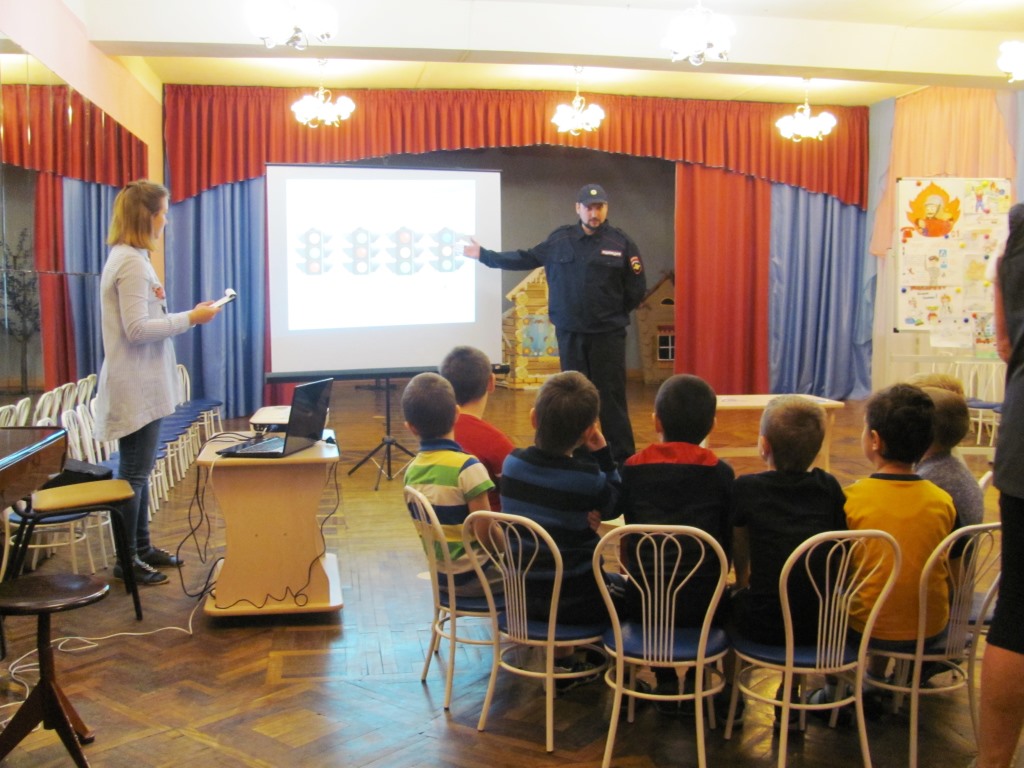 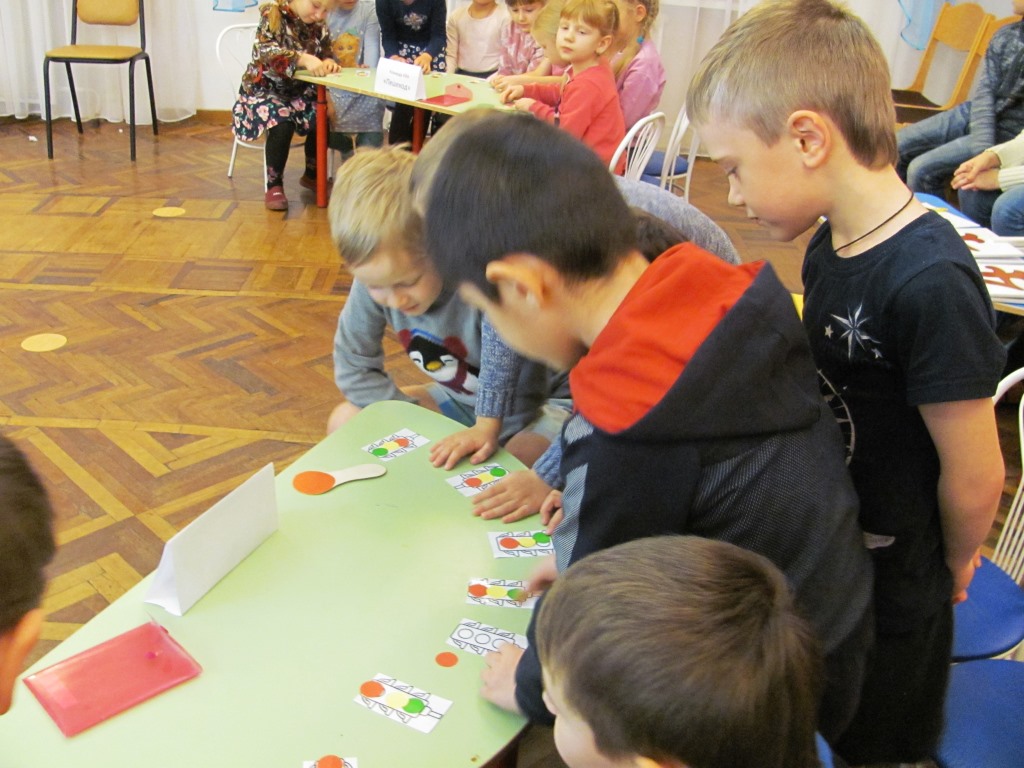 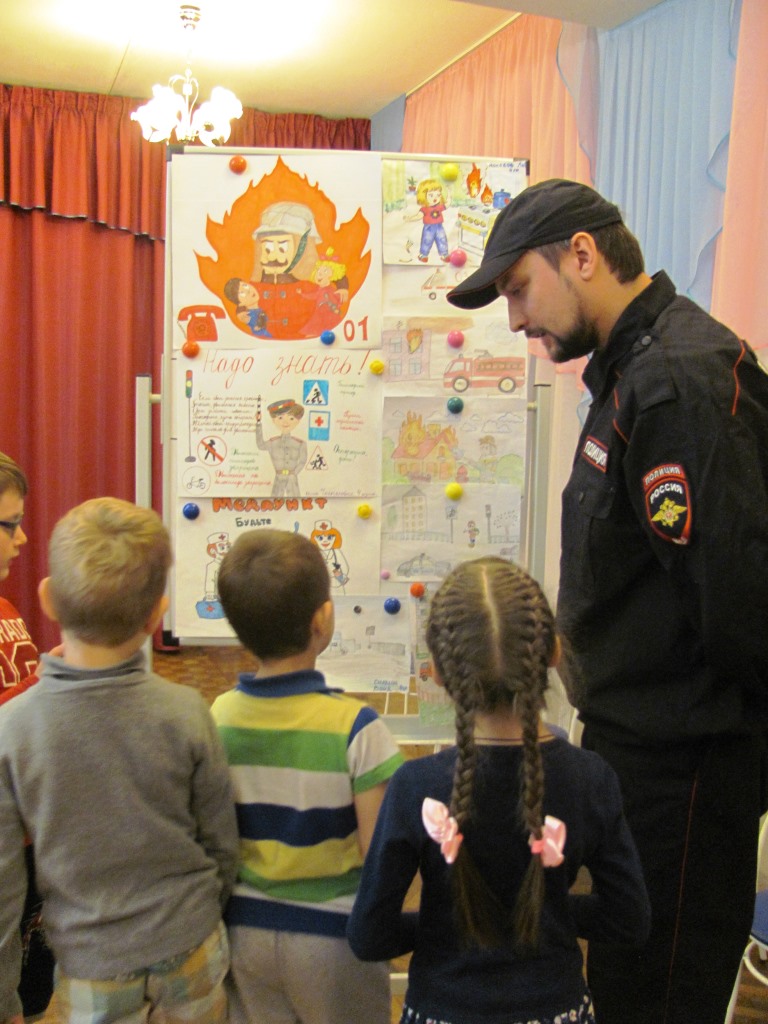 